K21/6N2-230S20-1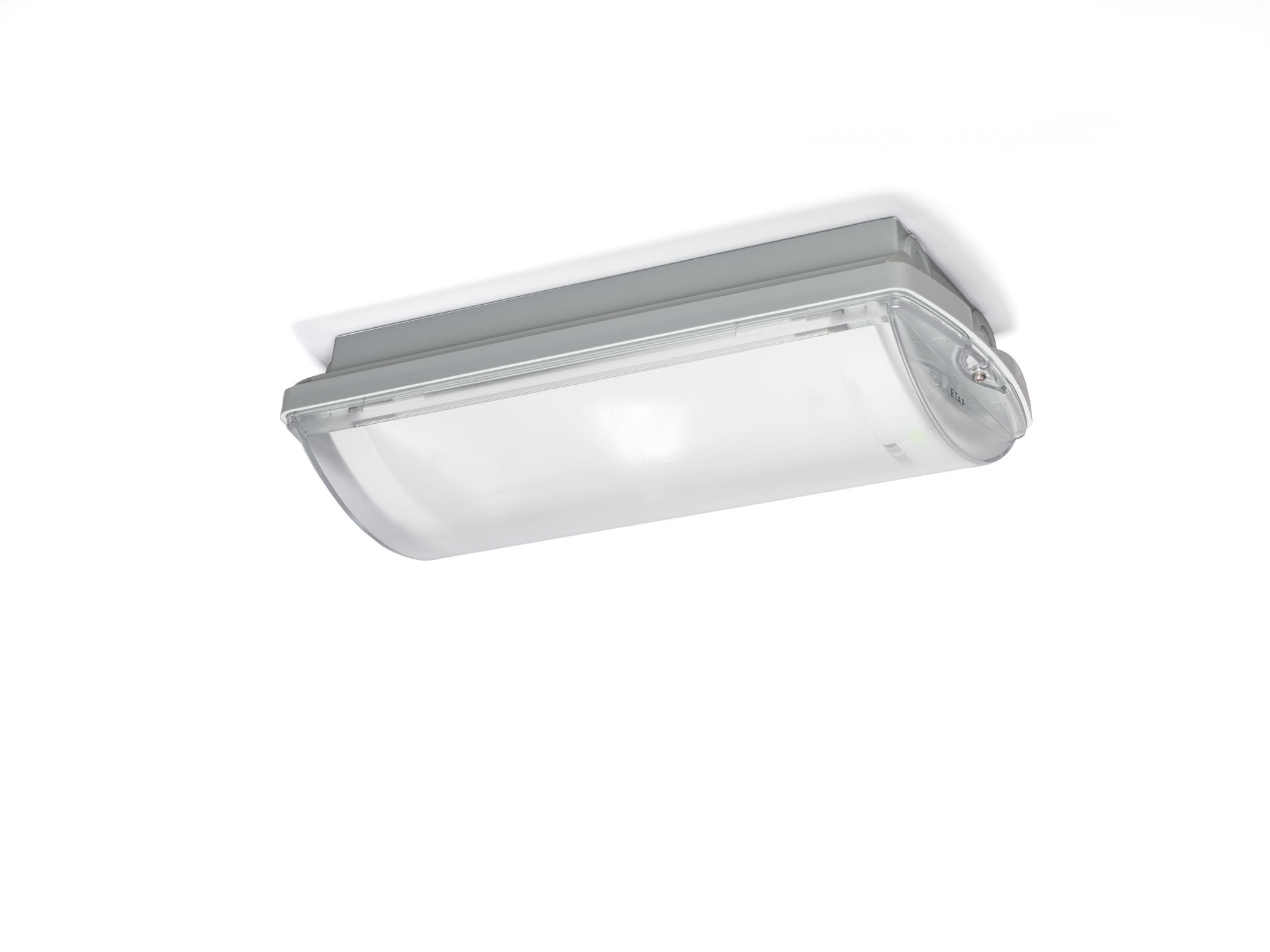 IP 65 Luminaire d'éclairage de sécurité pour éclairage d'évacuation. En saillie.Pour alimentation centrale.Dimensions: 359 mm x 180 mm x 100 mm.Monté sur deux étriers en acier inoxydable, connexion électrique automatique, bornes enfichables (jusqu'à 2.5 mm²), presse-étoupe inclus, possibilité de câblage traversant, accessoires en option pour montage en encastré.Distribution lumineuse en forme de ligne, optimisée pour 1 lux le long du chemin de fuite.Lumen en état de secours: 560 lm.Consommation de courant: 7.1 W.Interdistance chemin d’évacuation: à une hauteur de montage de 2.8 m, l'éclairage au sol est de 1 lux avec une interdistance ("b") de 12.2 m.Interdistance chemin anti-panique: à une hauteur de montage de 2.8 m, l'éclairage au sol est de 0.5 lux avec une interdistance ("b") de 10.8 m.  À une hauteur de montage de 2.8 m, l'éclairage au sol est de 1 lux avec une interdistance ("b") de 9.6 m.Tension: 220-230V.Test de fonctionnement automatique toutes les semaines, test d’autonomie toutes les 13 semaines, selon EN 50172 et EN 62034. Surveillance et contrôle via le logiciel ESM pour la maintenance centralisée. Connexion via un bus de communication à deux fils sans polarité.Mode permanent / non permanent sélectionnable, préréglé pour les applications les plus courantes.Classe d'électrique: classe II.Sécurité photobiologique EN 62471: RISK GROUP 1 / RISK GROUP 2.Polycarbonate résistant aux chocs caisson, RAL9018 - blanc papyrus.Degré de protection IP: IP65.Degré de protection IK: IK10.Essai au fil incandescent: 850°C.Garantie 5 ans sur luminaire, source de lumière, driver et batterieCertifications: CE, ENEC.Le luminaire a été développé et produit selon la norme EN 60598-1 dans une société certifiée ISO 9001 et ISO 14001.